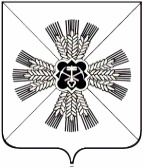 КЕМЕРОВСКАЯ ОБЛАСТЬАДМИНИСТРАЦИЯ ПРОМЫШЛЕННОВСКОГО МУНИЦИПАЛЬНОГО ОКРУГАПОСТАНОВЛЕНИЕот «04»  августа 2020 г. № 1218-Ппгт. ПромышленнаяО дополнительных мерах по противодействию распространению новой коронавирусной инфекции (COVID-19)На основании распоряжения Губернатора Кемеровской области – Кузбасса от  31.07.2020  № 120-рг  «О дополнительных мерах по противодействию распространению новой коронавирусной инфекции (COVID-19)»:1. С 03.08.2020 приостановить реализацию услуг по отдыху и оздоровлению детей организациями отдыха детей и их оздоровления на территории Промышленновского муниципального округа, за исключением стационарных организаций отдыха и оздоровления детей, принимающих на отдых и оздоровление в летний каникулярный период воспитанников организаций для детей-сирот и детей, оставшихся без попечения родителей, а также специализированных учреждений для несовершеннолетних, нуждающихся в социальной реабилитации. 2. Настоящее постановление подлежит опубликованию на официальном сайте администрации Промышленновского муниципального округа  в сети Интернет. 3. Контроль за исполнением настоящего постановления оставляю за собой. 4. Настоящее постановление вступает в силу со дня официального опубликования.Исп. Н.И. Минюшина Тел. 74779	                                    ГлаваПромышленновского муниципального округаД.П. Ильин